Witam! Temat: Język polski jest żywy.1 Przeczytaj informacje znajdujące się w podręczniku na str. 3, 4, 5. Na podstawie przeczytanych tekstów możemy stwierdzić, że język polski to „język żywy”. Nasza mowa jest bogata, by nazwać jeden przedmiot, zjawisko mamy kilka możliwości, np.      dom, willa, budynek mieszkalny. 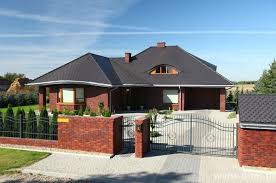 Nasz język ciągle się zmienia. Powstają nowe słowa, a inne stają się niepotrzebne i są zapominane. 2 Zastanów się nad zadaniami w ćwiczeniach do j. polskiego str. 3 i 4. Ćwiczenie 5 zrób całe do zeszytu, zapisz temat: Język polski jest żywy. 3 Matematyka.Spróbuj wykonać zadania w matematyce, str. 55. Zadania 8 i 9 są trochę dłuższe, więc warto podkreślić dane. 4 Trochę gimnastyki. Pamiętaj, że w zdrowym ciele zdrowy duch, jeśli to tylko możliwe zadbaj o swoją kondycję. Z pewnością pamiętasz proste ćwiczenia z rozgrzewki na wychowaniu fizycznym, np. bieg boksera, pajacyki, skłony, przysiady. Zaproś rodzinę do zabawy. Proszę Państwa! Pisałam na e-dzienniku, ale może był trudny dostęp. Proszę pobrać ze strony wsip podręczniki część 4. Te pierwsze zadania z j. polskiego są właśnie z części czwartej. Jeśli będzie jakiś problem to proszę o informację. Pozdrawiam! Ps.  Jeśli ktoś bardzo tęskni za przyjaciółmi to taka pamiątka. Wiem, że nie ma tu wszystkich, ale może za parę dni poszukam coś jeszcze.  Może ktoś mi podpowie, kto siedzi koło Krzysia w czerwonej koszulce, bo nie mogę poznać. 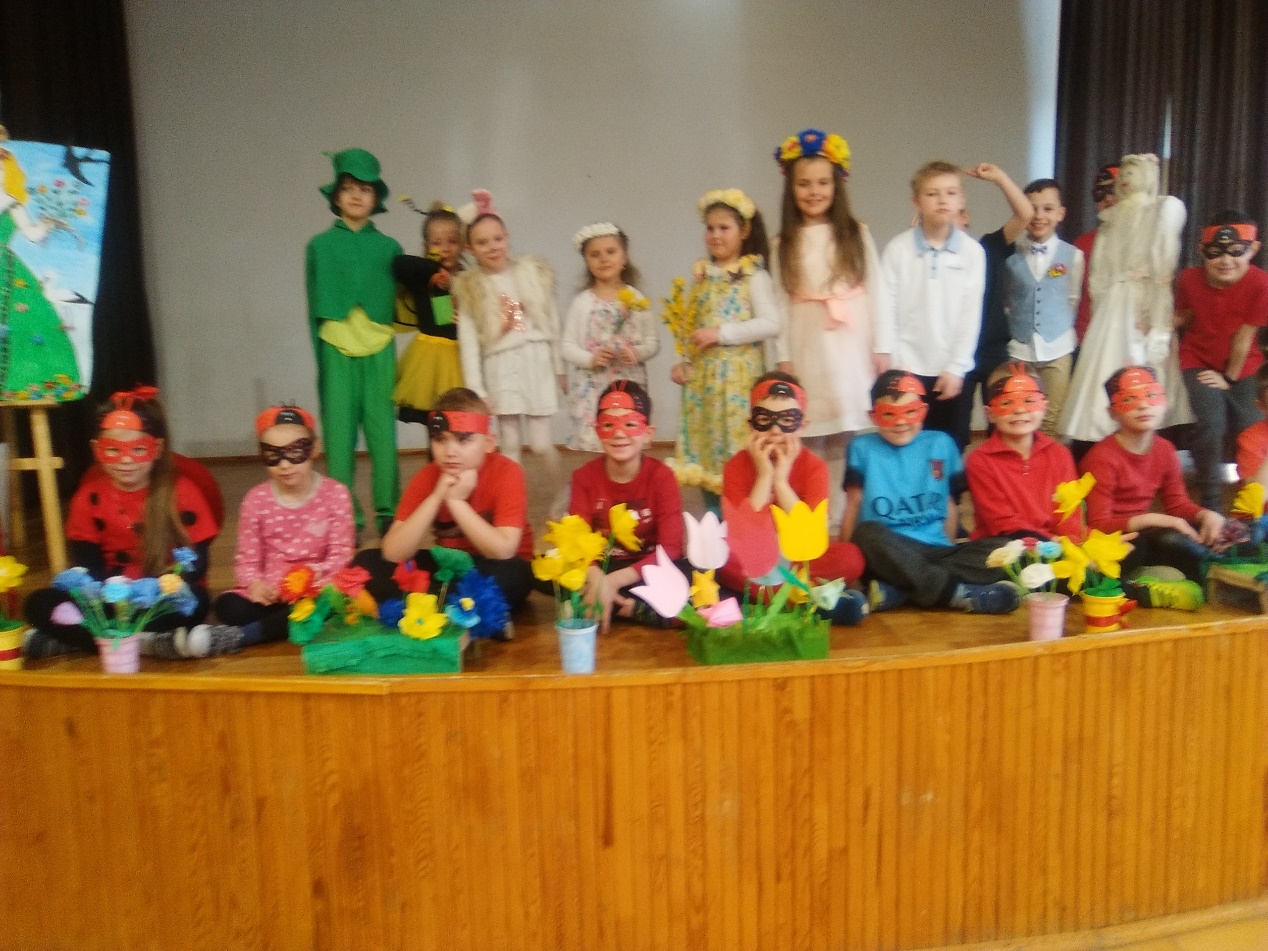 